You Can’t Have Your Kate And Edith TooBobby Braddock and Curly Putman (as recorded by the Statler Brothers 1967)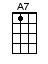 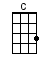 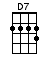 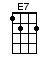 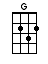 INTRO:  / 1 2 3 4 / [G] / [G] / [G] / [G]We went [G] out, on a double [C] dateMe and [D7] Edith, you and KateBefore we [G] got, past their front [C] gate[D7] There you were making [D7] eyes at EdithWhile [D7] you were making [D7] time with [D7] KateCHORUS:You can’t [D7] have your [E7] Kate, and Edith [A7] tooYou rascal [D7] you, a-liddle-lay-ee-[G]hoo [G]Then we [G] went, to a drive-in [C] showYou were kissing on [D7] Kate, she wouldn’t let you goI looked at [G] Edith, started feeling [C] boldI [D7] found your big hairy [D7] hand holding onTo the [D7] hand I was [D7] trying to [D7] holdCHORUS:You can’t [D7] have your [E7] Kate, and Edith [A7] tooYou rascal [D7] you, a-liddle-lay-ee-[G]hoo [G][G] / [G]Edith [G] asked, me if I [C] wouldGet her some [D7] popcorn, I said I wouldWhen I got [G] back, dad blame if [C] youHadn’t [D7] crawled into the back-[D7] seat with EdithAnd [D7] Kate was [D7] back there [D7] tooCHORUS:You can’t [D7] have your [E7] Kate, and Edith [A7] tooYou rascal [D7] you, a-liddle-lay-ee-[G]hoo [G]Years have [G] passed, since that first [C] dateI married [D7] Edith, you married KateNow every [G] night, when I come [C] homeYour [D7] car’s in the driveway [D7] Kate’s in the carAnd you and [D7] Edith in the [D7] house a-[D7]loneCHORUS:You can’t [D7] have your [E7] Kate, and Edith [A7] tooYou rascal [D7] you, a-liddle-lay-ee-[G]hoo [G]www.bytownukulele.ca